География 7 классВариант 0Определите, какой город  имеет географические координаты 21° с.ш. 106° в.д.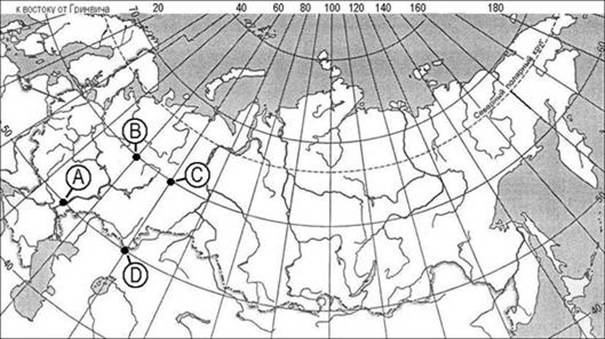  Какая из  точек, обозначенных буквами на карте, имеет географические координаты 50° с.ш. 60° в.д.? 1) А2) B3) C4) DКакую из перечисленных карт нужно использовать, чтобы определить среднюю температуру воздуха в январе на юге Австралии?1)физическую2)почвенную3)климатическую4)природных зонПредставителями животного мира, какого из перечисленных материков, являются жираф и носорог? АфрикаАвстралияЕвразия Южная АмерикаПроанализируйте климатограмму и определите, какой буквой на карте обозначен пункт, характеристики климата которого отражены в климатограмме.1) A   2)B  3)C   4)DКакая из перечисленных горных пород является метаморфической?1)мел2)песок3)базальт4)мраморВо время экскурсии учащиеся сделали схематическую зарисовку залегания горных пород на обрыве в карьере.Расположите перечисленные ниже слои горных пород в порядке убывания их возраста (от самого древнего до самого молодого).1)песок2)мел3)чёрная глина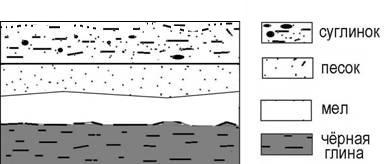 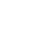 Определите страну по краткому описанию.Эта страна находится в юго-западной части одной из крупных равнин Евразии. На юго-западе и крайнем юге расположены горы. Граничит с самой большой по площади территории страной мира. Имеет выход к двум морям. Богата полезными ископаемыми: разведаны крупные месторождения каменного угля, железных и марганцевых руд. Преобладающий тип почвы – чернозёмы.Учащиеся одной из школ нашли в Интернете данные о температурах воздуха,зарегистрированных разными метеостанциями Азии, расположенными примерно на одном меридиане, и сгруппировали эти данные в таблицу.  Учащиеся проанализировали найденные данные  с целью обнаружить закономерность в изменении температуры воздуха.  У всех учащихся выводы получились разные. Чей вывод верный?1) Григорий: "Чем ближе к экватору, тем меньше разница температур воздуха между январём и июлем".2) Дмитрий: "Чем выше над уровнем моря, тем температура воздуха ниже".3) Ольга: "Летом, чем ближе к экватору, тем теплее".4) Анастасия: "На экваторе в течение года всегда самая высокая температура воздуха".Как называется природное явление, о котором идёт речь в приведённом ниже тексте?Сначала где-то в вышине раздаётся глухой звук, а затем безмолвные горы оживают. Со склона вниз, искрясь миллионами снежинок, устремляется  огромное облако снега. Вот оно достигло дна долины, распласталось по ней, высоко взметнулась снежная пыль, и всё исчезло, как в тумане…, при этом разрушительная сила волн становится огромной.В каком из перечисленных высказываний содержится информация о паводке?1) Медленно текущая талая вода ледника, переносящая обломочный материал, осаждала его на так называемых зандровых равнинах; так, например, образовалась Мещерская низменность.2) Проливные дожди за последние сутки привели к резкому подъёму уровня воды в реках целого ряда районов Приморского края. На большинстве рек наблюдается подъём уровня воды до 25 см в сутки.3) Чрезвычайно опасно оказаться на пологом пляже в заливе Фанди во время прилива, так как приливная волна накатывает очень быстро и человек, зашедший далеко в воду, может не успеть добежать до берега.4) В Кизеловском районе Пермского края вода создала в известняках девонского, каменноугольного и пермского геологических периодов более 200 карстовых пещер.Туристические фирмы разработали слоганы (рекламные лозунги) для привлечениятуристов в различные страны. Установите соответствие между слоганом и страной. Запишите в таблицу цифры, соответствующие выбранным ответам.Школьники выбирают место для катания на санках. Оцените, какой из участков, обозначенных на карте цифрами 1, 2 и 3, больше всего подходит для этого. Для обоснования своего ответа приведите два довода.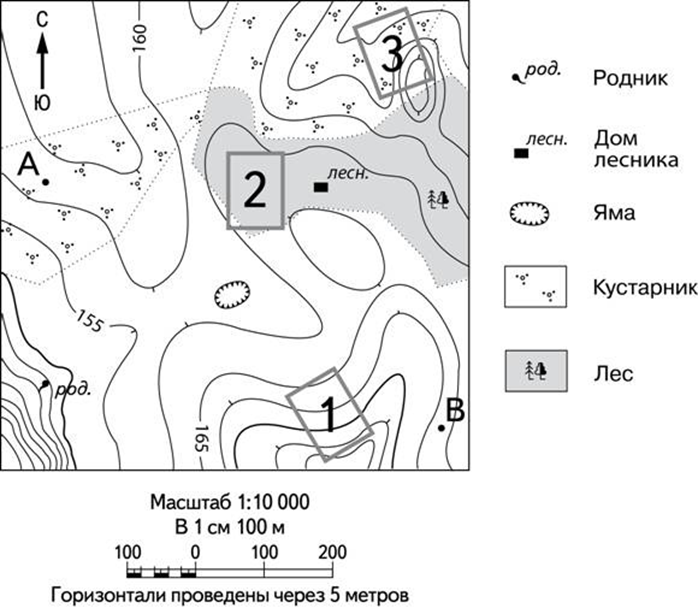 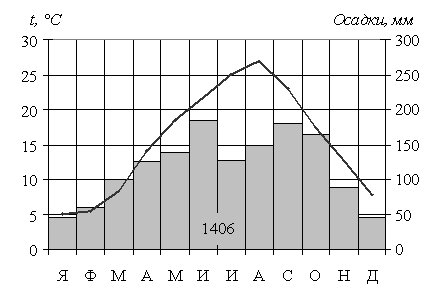 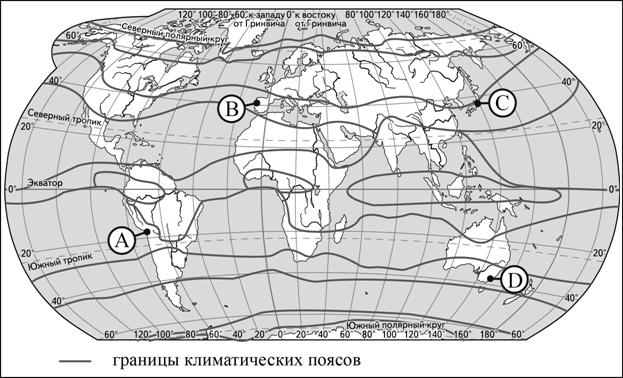 Название
метеостанцииГеографические
координатыВысота над уровнем
моря, мСредняя температура воздуха в июле, °ССредняя температура
воздуха в январе, °СПенанг5° с. ш. 100° в.д.326,826,8Нан18° с. ш. 100° в.д.20028,322Гарзэ31° с. ш. 100° в.д.33914,3-3,9Тура64° с. ш. 100° в.д.16812,4-36,4СЛОГАНА) Красота коралловых островов в Индийском океане уникальна! Для любителей подводного плавания здесь великолепные лагуны с кристально чистой водой!Б) Здесь вам предложат множество экскурсий по влажным тропическим лесам, где можно увидеть леопардов и орангутанов! СТРАНА1) Великобритания (Шетландские острова)2) Мальдивы (Мальдивские острова)3) Индонезия  (остров Калимантан)4) Новая Зеландия (острова Новая Зеландия) АБ